Presseinformation»Würzburger Dynamit« von Alexander MeiningMeßkirch, September 2023Prinzregent in Gefahr
Der neue historische Würzburg-Krimi von Alexander MeiningAnarchisten planen ein Attentat auf den PrinzregentenNach „Mord im Ringpark“ ein neuer spannender Fall für Georg Hiebler und Wachtmeister DeschelSouveräner Krimi vor realer Würzburger HistorieZum BuchGeorg Hiebler, Assessor im Königlich Bayerischen Innenministerium wird Zeuge der Münchner Elefantenkatastrophe des Jahres 1888. Während eines Festakts unter Anwesenheit des Prinzregenten explodiert eine Bombe. Die Tiere laufen Amok. Rasch wird ein Attentatsversuch auf Bayerns Regenten vermutet. Die Spur führt nach Würzburg. Auf Geheiß des Innenministers, Freiherr von Feilitzsch, übernimmt Hiebler gemeinsam mit Iannis Krieger aus dem Ministerium und Friedhelm Deschel, dem Chef der Würzburger Polizei, die Ermittlungen. Durch eine Fotographie kommen sie einer Anarchistenzelle auf die Spur. Und: Hiebler kennt die mutmaßlichen Täter. Der Fall erscheint rasch gelöst, doch dann besucht der Prinzregent die Residenzstadt am Main, und der eigentliche Attentäter erwartet ihn mit einer Tasche voller Dynamit.Der AutorGeboren und aufgewachsen ist Alexander Meining in München. Dort begann er Geschichte zu studieren, bevor er zur Medizin wechselte. Mittlerweile lebt und arbeitet er in Würzburg. „Würzburger Dynamit“ ist die Fortsetzung von „Mord im Ringpark“, der 2022 beim Gmeiner Verlag erschienene erste Teil der Georg-Hiebler-Reihe.  Erneut ist vor allem das schöne Würzburg des ausgehenden 19. Jahrhundert die Kulisse. Reale Personen und historische Ereignisse bieten hierbei den Rahmen für fiktive Geschichten, bei denen der Schauplatz, die Epoche, die Charaktere und die Spannung im Vordergrund stehen.Würzburger DynamitAlexander Meining224 SeitenEUR 12,00 [D] / EUR 12,40 [A]ISBN 978-3-8392-0520-4Erscheinungstermin: 13. September 2023Kontaktadresse: Gmeiner-Verlag GmbH Laura OberndorffIm Ehnried 588605 MeßkirchTelefon: 07575/2095-154Fax: 07575/2095-29laura.oberndorff@gmeiner-verlag.dewww.gmeiner-verlag.deCover und Porträtbild zum Download (Verlinkung hinterlegt)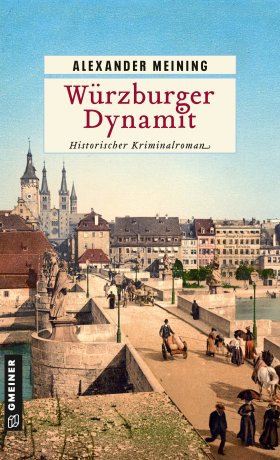 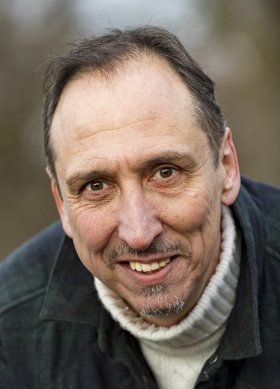 				    Bildrechte © @ELKE KUNKEL Fotografie WürzburgAnforderung von Rezensionsexemplaren:Alexander Meining »Würzburger Dynamit«, ISBN 978-3-8392-0520-4Absender:RedaktionAnsprechpartnerStraßeLand-PLZ OrtTelefon / TelefaxE-Mail